FINANCIAL SERVICES IICompetencies:  	Write scholarship applications					Week 3.5			Present orally to audiences 					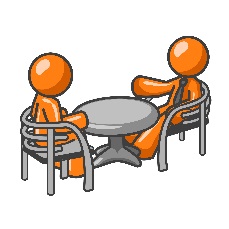 Monday, February 1		LAST DAY TO COMPLETE JUDGES’ FOLDERSPresentations for Judged Events12:15 p.m. – Global Marketing Team12:45 p.m. – Presentation Management Team1:15 p.m. – Economic Research Team1:45 p.m. – Administrative Research ProjectTuesday, February 2  	BPA Judged EventsPresentations for Judged Events12:15 p.m. – Global Marketing Team12:45 p.m. – Presentation Management Team1:15 p.m. – Economic Research Team1:45 p.m. – Administrative Research ProjectREGION 14 JUDGED EVENTS – EASTLAND CAREER CENTER – EVENTS BEGIN AT 3 P.M.Note:  Our Lab will be closed for events starting at 2:45 p.m.All competitors in the cafeteria; snack bar will be open.Wednesday, February 4		Complete Scholarship Application Assignment – DEADLINE FOR THIS ASSIGNMENT:  2-12-16Each FS II student is required to complete at least ONE college application – CSCC or COTC (or a college of his or her choosing).  The complete scholarship application will be mailed from Eastland Career Center.  Typically, official transcripts, an essay, and one or more letters of recommendation are required.  This is a graded assignment.  There is NO extension on the deadline.Thursday, February 5Complete Scholarship Application AssignmentFriday, February 6			REGION 14 AWARDS CEREMONY – CENTRAL CROSSING HSGo straight to 1st Period Lab today.9 a.m.  Report to the Main Lobby to load the bussesProfessional Dress for Awards CeremonyBring $ for fast food lunchReturn to school:  1:30 p.m.Winners’ pictures taken in the Main Lobby upon return.GOOD LUCK TO ALL COMPETITORS!